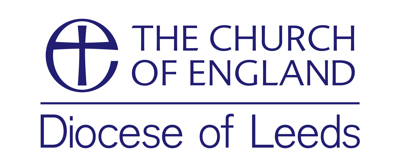 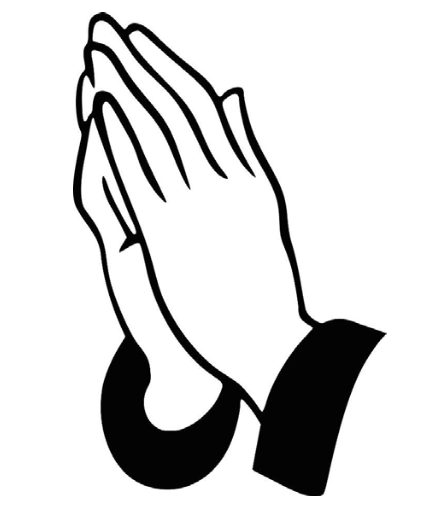 PRAYING TOGETHERApril 2024Bishop of LeedsNick Baines		-		Bishop of LeedsBradford Episcopal Area/Bradford ArchdeaconryToby Howarth		-		Area Bishop of Bradford	Andy Jolley		-		Archdeacon of BradfordHuddersfield Episcopal Area/Halifax ArchdeaconrySmitha Prasadam	-		Area Bishop of Huddersfield	Bill Braviner 		-		Archdeacon of HalifaxLeeds Episcopal Area/Leeds ArchdeaconryArun Arora		-		Bishop of KirkstallPaul Ayers		-		Archdeacon of LeedsRipon Episcopal Area/Richmond and Craven ArchdeaconryAnna Eltringham	-		Area Bishop of Ripon	Jonathan Gough	- 		Archdeacon of Richmond and CravenWakefield Episcopal Area/Pontefract ArchdeaconryTony Robinson	-		Area Bishop of Wakefield	Cat Thatcher		-		Archdeacon of PontefractDiocesan Office	Jonathan Wood	-		Diocesan SecretaryDeans of the CathedralsAndy Bowerman	-		BradfordJohn Dobson		-		Ripon	Simon Cowling		-		WakefieldMonday 1st AprilFrederick Denison Maurice, Priest, Teacher of the Faith, 1872Bowling St John (Bradford)Bowling St JohnRevd Tim Thomas (Incumbent), Revd Ben Leighton (Assistant Curate)Anglican Communion: The Diocese of Damaturu – The Church of NigeriaTuesday 2nd AprilBradford Cathedral (Bradford)Bradford St Peter (Cathedral) Very Revd Andy Bowerman (Dean), Revd Duncan Milwain (Assistant Curate), Revd Nathaniel Osunwa (Associate Priest)Anglican Communion: The Diocese of Dar-es-Salaam – The Anglican Church of TanzaniaWednesday 3rd AprilBradford St Augustine and St Clement (Bradford)Bradford St Augustine, Bradford St ClementWestminster C of E Primary SchoolRevd Canon Rosy Fairhurst (Incumbent)Liz Whetham (School Principal)Anglican Communion: The Diocese of Davao – The Episcopal Church in the PhilippinesThursday 4th AprilBradley (Huddersfield)Bradley St ThomasBradley St Thomas CE Primary SchoolRevd Ian Jamieson (Incumbent), Revd Simon Phipps (Assistant Curate), Dave Hewitt (Reader)David Rushby (Headteacher)Anglican Communion: The Diocese of Saint Davids – The Church in WalesFriday 5th AprilBradshaw and Holmfield (Huddersfield)	Bradshaw St John the EvangelistTrinity Academy HalifaxRevd Alan Maxwell (Priest in Charge)Sarah Case (Headteacher)Anglican Communion: The Diocese of Delaware – The Episcopal ChurchSaturday 6th AprilBramhope (Leeds)	Bramhope St GilesRevd Matthew Broughton (Incumbent), Jonathan Slater (Reader)Anglican Communion: The Diocese of Delhi – The Church of North India (United)Sunday 7th AprilCreator God, the sun, the wind and the waves are your gifts for the flourishing of the whole community of life on earth. Help us to harness this power and use it creatively to produce renewable energy for all. O God, help us to share in your generosity and love for the whole of Creation.Anglican Communion: The Episcopal / Anglican Province of AlexandriaMonday 8th AprilBramley (Leeds)	Bramley St Margaret, Bramley St PeterBramley St Peter's Primary SchoolRevd Julia Wilkins (Incumbent), Stephen Craven (Reader)Ruth Esplin (Headteacher)Anglican Communion: The Diocese of Derby – The Church of EnglandTuesday 9th AprilDietrich Bonhoeffer, Lutheran Pastor, Martyr, 1945Brighouse and Clifton (Huddersfield)	Brighouse St Martin, Clifton St JohnSt Andrew's C of E (VA) Infant School Brighouse, St Andrew's Church of England Voluntary Aided Junior School Brighouse, St Johns CE Primary Academy (Clifton), Trinity Academy St Chad's Primary School BrighouseRevd Paul Webb (Incumbent)Karen Smith (Headteacher), Daniel Chapman (Headteacher), Samantha Hirst (Headteacher)Anglican Communion: The Diocese of Derry and Raphoe – The Church of IrelandWednesday 10th AprilWilliam Law, Priest, Spiritual Writer, 1761; William of Ockham, Friar, Philosopher, Teacher of the Faith, 1347Brotherton (Wakefield)	Brotherton St Edward the ConfessorRevd Sharon Brown (Priest in Charge), Revd Millie Day (Assistant Curate)Anglican Communion: The Diocese of Dhaka – The Church of BangladeshThursday 11th AprilGeorge Augustus Selwyn, first Bishop of New Zealand, 1878Broughton, Marton and Thornton (Ripon)	Broughton All Saints, Marton St Peter, Thornton St MaryRevd Robert Findlow (Incumbent)Anglican Communion: The Diocese of San Diego – The Episcopal ChurchFriday 12th AprilBrownhill (Huddersfield)	Brownhill St SaviourWindmill CE (VC) Primary SchoolAndy Mattacks (Reader)Darren Foulke (Headteacher)Anglican Communion: The Diocese of Divine Hope – Igreja Anglicana de Mocambique e AngolaSaturday 13th AprilBurley (Leeds)	Burley St MatthiasBurley St Matthias C of E VC Primary SchoolRevd James Barnett (Incumbent), Revd Chris Sayburn (Associate Priest), Revd Katy Lambert (Associate Priest), Anna Vollans (Reader)Allie Hopkinson (Headteacher)Anglican Communion: The Diocese of Dogura – The Anglican Church of Papua New GuineaSunday 14th AprilGracious God, we give you thanks for the gift of the world-wide Anglican Communion of churches. Remind us that you are with us in times of trouble as in times of joy; nurture in us thankful hearts when we stand together, and send your holy wisdom into our disagreements. Amen.Anglican Communion: The Anglican Church in Aotearoa, New Zealand and PolynesiaMonday 15th AprilBurley in Wharfedale (Bradford)Burley in Wharfedale St Mary the Blessed VirginBurley and Woodhead C of E VC Primary SchoolRevd Phil Bishop (Incumbent), Mary Brooks (Reader)Nina Dobson (Headteacher)Anglican Communion: The Diocese of Doko – The Church of NigeriaTuesday 16th AprilIsabella Gilmore, Deaconess, 1923Burmantofts and Harehills (Leeds)Burmantofts St Stephen and St Agnes, Harehills St Cyprian with St JamesRevd Caitlin Carmichael-Davis (Priest in Charge)Anglican Communion: The Diocese of Dominican Republic – The Episcopal ChurchWednesday 17th AprilCalverley (Leeds)Calverley St WilfridCalverley Primary SchoolRevd Rob Denton (Incumbent), Revd Lizzie Reynolds (Assistant Curate), John Corbin (reader)Kate Cameron (Headteacher)Anglican Communion: The Diocese of Dornakal – The Church of South India (United)Thursday 18th AprilCarleton and East Hardwick (Wakefield)Carleton St Michael, East Hardwick St StephenRevd Ian Bullock (Priest in Charge), Revd Kate Reynolds (Assistant Curate)Anglican Communion: The Diocese of Down and Dromore – The Church of IrelandFriday 19th AprilAlphege, Archbishop of Canterbury, Martyr, 1012Castleberg (Ripon)Giggleswick St Alkelda, Rathmell Holy Trinity, Settle Holy AscensionSettle C Of E VC Primary SchoolRevd Julie Clarkson (Incumbent), Dan Bavington (Reader), Jean Barker (Reader)Richard Wright (Headteacher)Anglican Communion: The Diocese of Dublin and Glendalough – The Church of IrelandSaturday 20th AprilCastleford (Wakefield)Castleford All Saints, Castleford St Michael and All Angels, Glasshoughton St Paul, Hightown All SaintsRevd Keith Freeman (Team Rector), Revd Grzegorz Ruszczynski (Team Vicar)Anglican Communion: The Diocese of Duk – Province of the Episcopal Church of South SudanSunday 21st AprilAnselm, Abbot of Le Bec, Archbishop of Canterbury, Teacher of the Faith, 1109 Lord, we pray for wisdom for our political leaders. We pray that all those in positions of power will work in ways which benefit Your people, and bring Your kingdom a little closer to Earth. Amen.Anglican Communion: The Anglican Church of AustraliaMonday 22nd AprilCatterick (Ripon)Catterick St Anne, Tunstall Holy TrinityThe Michael Syddall Cof E VA Primary SchoolRevd Lindsay Southern (Associate Priest), Steve Jackson (Reader)Alison McHarg (Headteacher)Anglican Communion: The Diocese of Dunedin – The Anglican Church in Aotearoa, New Zealand and PolynesiaTuesday 23rd AprilGeorge, Martyr, Patron of England, c.304Central Barnsley (Wakefield)Barnsley St Edward the Confessor, Barnsley St George, Barnsley St Mary, Barnsley St Paul, Gawber St ThomasSt Mary CE Primary School Barnsley, Trinity Academy St Edward's (Barnsley)Revd Phil Maries (Incumbent), Revd Stephen Oakley (Assistant Curate), Revd Miguel Sanchez-Rodriguez (Associate Priest), Fred Thompson (Reader), Geoff Beswick (Reader), Belinda Maries (Reader), Marian Skiffington (Reader)Lee Spencer (Headteacher), Mark Allen (Headteacher)Anglican Communion: The Diocese of Dunkwa-on-Offin – The Church of the Province of West AfricaWednesday 24th AprilMellitus, Bishop of London, first Bishop at St Paul’s, 624; The Seven Martyrs of the Melanesian Brotherhood, Solomon Islands, 2003Chapel Allerton (Leeds)Chapel Allerton St MatthewSt Matthew Primary Church of England (Aided) Primary School (Chapel Allerton)Revd Simon Jones (Incumbent), Richard Oliver (Reader), Rosemary Oliver (Reader), Sue Sanderson (Reader) Gemma Crawford (Headteacher)Anglican Communion: The Diocese of Durgapur – The Church of North India (United)Thursday 25th AprilMark the EvangelistChapelthorpe and Woolley with West Bretton (Wakefield)Chapelthorpe St James, West Bretton The Church in West Bretton, Woolley St PeterCrigglestone St James CE Primary AcademyRevd Kevin Greaves (Incumbent), John Seacome (Reader)Beverley Minor (Headteacher)Anglican Communion: The Diocese of Durham – The Church of EnglandFriday 26th AprilClapham with Keasden and Austwick (Ripon)Austwick The Epiphany, Clapham St James, Eldroth Chapel, Keasden St MatthewAustwick CE Primary School and NurseryRevd John Davies (Incumbent)Jo Brookes (Headteacher)Anglican Communion: The Diocese of Dutse – The Church of NigeriaSaturday 27th AprilChristina Rossetti, Poet, 1894Clayton (Bradford)Clayton St John the BaptistClayton St John Church of England Primary SchoolRevd Daniel Furlong (Assistant Curate), Revd Philippa Slingsby-Lunn (Associate Minister), Revd Harry Gwinnett (Associate Minister), Kay Holden (Reader)Gemma Emsley (Headteacher)Anglican Communion: The Diocese of East Kerala – The Church of South India (United)Sunday 28th AprilPeter Chanel, Missionary in the South Pacific, Martyr, 1841Give thanks for our Retired Clergy and those with Permission to Officiate, for the invaluable support they give to parishes across the Diocese of Leeds.Anglican Communion: The Church of BangladeshMonday 29th AprilCatherine of Siena, Teacher of the Faith, 1380Cleckheaton (Huddersfield)	Cleckheaton St John the Evangelist, Cleckheaton St Luke, Cleckheaton WhitechapelWhitechapel CE (VC) Primary SchoolRevd Helen Chamberlain (Incumbent), Revd Cindy Sheard (Associate Priest), Adam O’Neill (Reader)Jo Burden (Headteacher)Anglican Communion: The Diocese of Easton – The Episcopal ChurchTuesday 30th AprilPandita Mary Ramabai, Translator of the Scriptures, 1922Coley (Huddersfield)	Coley St John the BaptistRevd Canon James Allison (Incumbent), Julian Dowson (Reader)Anglican Communion: The Diocese of Eau Claire – The Episcopal ChurchDIOCESAN OVERSEAS LINKSSRI LANKA (The Church of Ceylon)Diocese of Colombo 		Bishop Dushantha RodrigoDiocese of Kurunegala 		Bishop Nishantha FernandoUNITED STATES OF AMERICA (The Episcopal Church)Diocese of Southwestern 	Virginia Bishop Mark BourlakasPAKISTAN (The Church of Pakistan)Diocese of Faisalabad 		Bishop John SamuelSUDAN (Province of the Episcopal Church of Sudan)Diocese of El Obeid 		Bishop Ismail Gabriel AbudiginDiocese of Kadugli 		Bishop Andudu Adam ElnailDiocese of Kadugli 		Suffragan Bishop Hassan OsmanDiocese of Khartoum 		Archbishop Ezekiel Kumir KondoDiocese of Port Sudan 		Bishop Abdu Elnur KodiDiocese of Wad Medani 	Bishop Saman Farajalla MahdiTANZANIA (The Anglican Church of Tanzania)Diocese of Mara 		Bishop George OkothDiocese of Rorya 		Bishop Musa YamoDiocese of Tarime 		Bishop R Mwita AkiriSWEDEN (The Church of Sweden)Diocese of Skara 		Bishop Ake BonnierGERMANY (The Evangelical Church of Central Germany)Church District of Erfurt		Senior Matthias ReinPlease email communications@leeds.anglican.orgfor any corrections to this edition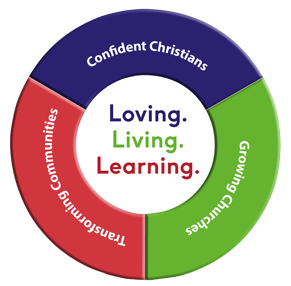 